NOTE: This form is intended to document waivers or deviations from a Standard Operating Procedure.       Report protocol deviations and exceptions in accordance with organization, department, or project requirements. REPORT DETAILS   [Please provide information regarding the SOP that is affected by the deviation or waiver]ADDITIONAL INFORMATION (OPTIONAL)DESCRIPTIONDeviations: Provide a description of the circumstances which led to the deviation from standard practice and the steps that will be taken to correct the current situation and/or prevent additional occurrences.Waivers: Provide a justification statement that supports the waiver request.[If waivers and/or deviations are documented elsewhere,  include a reference to the location of the documentation in the section below. Do not leave blank.]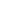   Completed byDate                               Type□ Deviation	 □ WaiverSOP IDSOP VersionSOP VersionSOP TitleSOP TitleSOP TitleClinical Trial NameHUM NumberSite Name(s)Site Identifier(s)Subject Identifier(s)Other SOP Administrator or Designee: (Waivers Only)   □ Approved                         □ Denied    Rationale: APPROVALApprover Name    (please print)Approver Name    (please print)Approver Signature           Date